                                                                 93 points 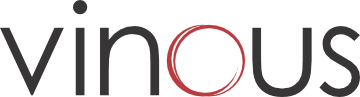 Blankiet Estate 2012 Prince of HeartsParadise Hills Vineyard Yountville, Napa ValleyThe 2012 Prince of Hearts is fabulous, especially within its peer group. Bright, fresh, and vibrant, the 2012 is a real eye-opener in terms of what Blankiet put in the bottle for what was their entry level offering. The purity of fruit is remarkable. Bright red cherry, kirsch, rose petal and blood orange linger.                                                                                       —  Antonio Galloni, May 2024